Wtorek, 9 czerwca 2020 r.Temat: Fantastyczne opowiadaniaDzisiaj na zajęciach przeczytacie niezwykłe opowiadanie o myszce i olbrzymie. Wyróżnicie w nim elementy fantastyczne i prawdziwe. Napiszecie własne opowiadanie fantastyczne. Od dziś pracujemy na podręcznikach online. Znajdziecie je na  www.mac.pl>flipbooki Pytanie kluczoweO czym trzeba pamiętać, pisząc opowiadanie?Najpierw trzeba pomyśleć, a potem napisać.Należy pamiętać o wielkiej literze na początku zdania. Pamiętać o pisaniu zdań krótkich. Zdania muszą być spójne czyli powiązane ze sobą tak, aby było na temat.  Opowiadanie musi tworzyć logiczną całość.Zapoznaj się z podpowiedziami na temat Jak napisać opowiadanie twórcze ( podr. polonistyczno – społeczny str. 85)  www.mac.pl>flipbookiPrzeczytaj opowiadanie twórcze w ćw. pol.-społ. str. 36, zadanie 1. Następnie ułóż własne opowiadanie i wykonaj polecenia przypisane temu zadaniu- zadanie z żabką W książce Piszę wykonaj zadanie 5 na str. 75. 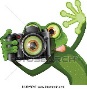 Edukacja matematycznaRozwiąż zadanie 1 na str. 68 w ćwiczeniach matematyczno- przyrodniczych. W książce Liczę wykonaj zadanie 2 na str. 66.  Poćwicz zatańcz: Lekcja tańca dla dzieci online nr 3 https://youtu.be/AsCTRrcz0xE Obejrzyj film o wartościach w muzyce: Muzyka- wartości rytmicznehttps://youtu.be/ADRQMF9zrto Pozdrawiam was serdecznie, Bogumiła SzymczakZadanie Pani Marzeny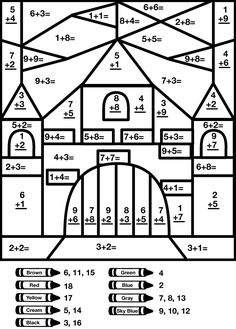 